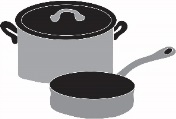 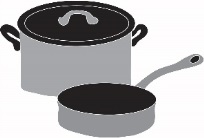 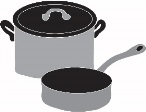 Vamos nos preparar paraCOZINHAR ...No canto "quente e picante", teremos  Chili & FeijoadaUm prato clássico americano e um prato tradicional brasileiroNo canto "doce", temos o Brigadeiro & BrowniesUma sobremesa brasileira favorita e uma  sobremesa americana clássica.Veja como funcionará:1a. Rodada : Faça sua receita favorita e leve-a para FullerSábado, 18 de março.  Montagem das mesas às 3:002a.Rodada: Comece a comer! Degustação de 4-5: 30(Degustação de sobremesa começa às 4:45)        3a.Rodada: Vote para seus pratos e sobremesas favoritasCategorias de votação: melhor Feijoada, melhor Chili, melhor Brownie, melhor Brigadeiro &Melhor apresentação  em geral    4a.Rodada: CELEBRAÇÃO !!! Os vencedores serão anunciados às       5:45!        Estimadas  famílias e  responsáveis por alunos:       O PTO (Organização de pais e professores) da Escola Fuller cordialmente lhes convida para particiapar do  evento,  "A batalha dos doces e salgados"                          Quando?        Sábado 18 de março de 2017                    Das 3:00 da tarde às 6:00 da noite - A degustação começará às 4hrs.                          Onde?      Cafeteria da FullerPrecisamos de voluntários para preparar feijoada ou fazer brigadeiros.Marque se você gostaria de contribuir com:(    )Feijoada (Trazer quente)(    ) Brigadeiros(    ) Arroz branco & couve refogado Você também pode contribuir com:(    ) 1 Pacote de àgua(    )  1 Pacote de Guaraná em lataVeja na folha em anexo como funcionará o evento!Seu apoio e participação são muito importantes!-----------------------------------------------------------------------------------(  ) Sim, participarei do evento no sábado, 18 de março na FullerPai/Responável: ____________________________________________________Aluno(a): _________________________________Série__________________Se  você trouxer um prato, sua família vai comer de graçaSe você estiver vindo para provar a comida, você pagará  $3 por pessoa  ou $ 10 por   família.Vamos nos preparar paraCOZINHAR ...No canto "quente e picante", teremos  Chili & FeijoadaUm prato clássico americano e um prato tradicional brasileiroNo canto "doce", temos o Brigadeiro & BrowniesUma sobremesa brasileira favorita e uma clássica sobremesa americanaVeja como funciona:Rodada 1: Faça sua receita favorita e leve-a para FullerSábado, 18 de março. Instale seres às 3:15.Rodada 2: Comece a comer!!! Degustação de 4-5: 30(Degustação de sobremesa começa às 4:45)Rodada 3: Vote para seus pratos  e suas sobremesas favoritos     Categorias de votação: melhor Feijoada, melhor Chili, melhor Brownie, melhor Brigadeiro  e Melhor apresentação geralRodada 4: CELEBRAÇÃO !!! Os vencedores serão anunciados às 5:45Let's get ready to COOK...In the “hot & spicy” corner, we have Chili & Feijoada An American classic dish & a traditional Brazilian dishIn the “sweet” corner, we have Brigadeiro & Brownies A favorite Brazilian dessert & a classic American dessertHere's how it works:Round 1:  Make your favorite recipe, and bring it to Fuller on Saturday, March 18th. Set up beings at 3:15.    Round 2:   Start eating!!! Tasting runs from 4-5:30(dessert tasting begins at 4:45) Round 3:  Vote for your favorite dishes AND your favorite dessertsVoting categories: best Feijoada, best Chili, best Brownie, best Brigadeiro & best overall presentationRound 4:  CELEBRATION!!! Winners will be announced at 5:45hot & spicy  sweet  hot & spicy sweet  hot & spicy